Załącznik Nr 6  do Zarządzenia Nr 11/2021
Dyrektora Powiatowego Urzędu Pracy
w Dąbrowie Tarnowskiej z dnia 10.02.2021r.     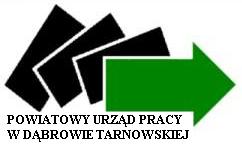                                                                                                           Powiatowy Urząd Pracy                                                                                             	w Dąbrowie TarnowskiejWNIOSEKo refundację kosztów opieki nad dzieckiem/dziećmi lub osobą zależnąPodstawa prawna: Art. 61 ustawy z dnia 20 kwietnia 2004r. o promocji zatrudnienia i instytucjach rynku pracy  (t. j. Dz. U. z 2020 r., poz. 1409 z późn. zm.)Imię i nazwisko wnioskodawcy……………………………………………………………….Adres zamieszkania…………………………………………………………………………...Numer PESEL………………………….…… Numer telefonu…………...…………………Numer konta bankowego wnioskodawcy…………………………………….……………...Dane osoby, której dotyczy refundacja (dziecka/osoby zależnej*):imię i nazwisko…………………………………………………………………….data urodzenia……………………….. PESEL…………………………………..W związku z podjęciem od dnia ………………….. zatrudnienia, innej pracy zarobkowej, stażu, przygotowania zawodowego dorosłych, szkolenia* do dnia ………... wnioskuję o przyznanie refundacji kosztów opieki nad dzieckiem/dziećmi/osobą zależną ………………………………….. (imię i nazwisko) od dnia ………………………. na okres …………… miesięcy.                                                                                  ………………………………….                                                                                                        (data i podpis wnioskodawcy)*Niepotrzebne skreślićZałączniki:Dokument potwierdzający podjęcie zatrudnienia tj. potwierdzona za zgodność z oryginałem kserokopia umowy o pracę lub umowy cywilnoprawnej,Kserokopia aktu urodzenia dziecka,Orzeczenie o stopniu niepełnosprawności dziecka, w przypadku posiadania dziecka niepełnosprawnego do 18 roku życia,Dokument poświadczający ponoszenie kosztów z tytułu opieki nad dzieckiem do lat 7 lub osobą zależną.Powiatowy Urząd Pracy w Dąbrowie Tarnowskiej refunduje koszty opieki nad dzieckiem/dziećmi lub osobą zależną pod warunkiem poniesienia tych kosztów oraz udokumentowania ich poniesienia.  Refundacja kosztów opieki przysługuje osobie bezrobotnej posiadającej co najmniej  jedno dziecko do  6  roku życia  lub co najmniej jedno dziecko niepełnosprawne do 18 roku  życia, która: podjęła zatrudnienie lub inną pracę zarobkową; została skierowana na staż, przygotowanie zawodowe dorosłych lub szkolenie; udokumentuje koszt poniesionego wydatku z tytułu opieki nad dzieckiem; osiąga miesięcznie przychody nieprzekraczające minimalnego wynagrodzenia za pracę. Refundacja kosztów opieki nad dzieckiem lub dziećmi do lat 7 lub osobą zależną  następuje : na okres do 6 miesięcy (w przypadku podjęcia zatrudnienia); na okres odbywania stażu, przygotowania zawodowego dorosłych lub szkolenia; do wysokości poniesionych wydatków, nie wyższej jednak niż połowa zasiłku, o którym  mowa w art. 72 ust.1 pkt. 1  ustawy...........................................................				imię i nazwisko………………………………………….adres zamieszkania………………………………………….PESELPowiatowy Urząd Pracy 			w Dąbrowie TarnowskiejROZLICZENIEfaktycznie poniesionych kosztów opieki nad dzieckiem/dziećmi                              lub osobą zależną w miesiącu …………………………..Świadomy/a odpowiedzialności  za podanie nieprawdziwych informacji oświadczam, że dane umieszczone w rozliczeniu są zgodne ze stanem faktycznym.W miesiącu ……………………………… 2021r. z tytułu opieki nad dzieckiem/osobą zależną ……………………………….… (imię i nazwisko) poniosłem/am koszty w  wysokości ……………… zł.Oświadczam, że z tytułu zatrudnienia (lub innej pracy zarobkowej)                                                                   w miesiącu …………..…… osiągnąłem/am przychód brutto w wysokości ……..…… zł.*Należną mi refundację zwrotu kosztów proszę przekazać na rachunek bankowy numer:……………….......................................................................................................Jednocześnie oświadczam, że moja sytuacja rodzinna i finansowa nie uległa zmianie i jest zgodna ze stanem w dniu złożenia wniosku, a w miesiącu rozliczeniowym pozostawałem/łam w zatrudnieniu, nie przerwałem/am stażu/przygotowania zawodowego dorosłych/szkolenia.**…………………………………………..								       (data i podpis)	Załączniki:Dokumenty potwierdzające faktycznie poniesione wydatki za m-c, którego dotyczy refundacja,Zaświadczenie potwierdzające wysokość osiąganego miesięcznie przychodu z tytułu zatrudnienia lub wykonywania innej pracy zarobkowej.	* Nie dotyczy osób skierowanych na staż, przygotowanie zawodowe dorosłych lub szkolenie**Niepotrzebne